Publicado en Madrid el 20/02/2024 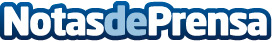 Herbalife reúne a más de 6.000 personas en su Convención NacionalLa Herbalife Nutrition Foundation (HNF) entregó un cheque por valor de 80.000€ a Aldeas Infantiles SOS para garantizar la buena nutrición de los niños más vulnerables. En virtud del acuerdo con FESBAL para impulsar la iniciativa Nutrición para Hambre Cero, se ha llevado a cabo una recogida de alimentos no perecederos, donados por los asistentes. También se presentaron las Barritas F1 Express, sabor arándanos y chocolate blanco, nueva variedad de uno de los productos más emblemáticos de la firmaDatos de contacto:Laura Hermida BallesterosAlana Consultores917818090Nota de prensa publicada en: https://www.notasdeprensa.es/herbalife-reune-a-mas-de-6-000-personas-en-su Categorias: Nutrición Marketing Solidaridad y cooperación Consumo Bienestar http://www.notasdeprensa.es